Partnerzy spotkania 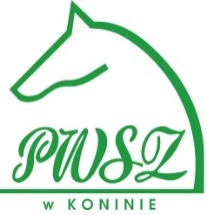 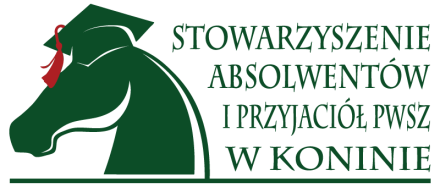 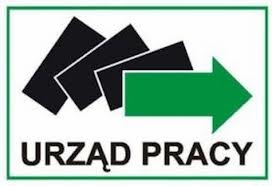 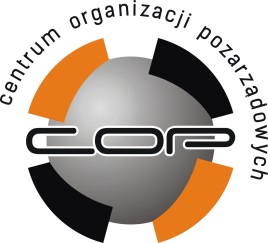 PROGRAM KONFERENCJI
 „Postaw na pracę – nowe perspektywy, nowe rozwiązania
w zatrudnianiu osób niepełnosprawnych”.PROGRAM KONFERENCJI
 „Postaw na pracę – nowe perspektywy, nowe rozwiązania
w zatrudnianiu osób niepełnosprawnych”.PROGRAM KONFERENCJI
 „Postaw na pracę – nowe perspektywy, nowe rozwiązania
w zatrudnianiu osób niepełnosprawnych”.PROGRAM KONFERENCJI
 „Postaw na pracę – nowe perspektywy, nowe rozwiązania
w zatrudnianiu osób niepełnosprawnych”.PROGRAM KONFERENCJI
 „Postaw na pracę – nowe perspektywy, nowe rozwiązania
w zatrudnianiu osób niepełnosprawnych”.9.30 - 10.00Rejestracja gościRejestracja gości10.00 - 10.15Otwarcie konferencjiOtwarcie konferencjiMarcin PiotrowskiKierownik Centrum Edukacji i Aktywizacji Zawodowej Osób NiepełnosprawnychOddziału Fundacji Aktywizacja w PoznaniuMarcin PiotrowskiKierownik Centrum Edukacji i Aktywizacji Zawodowej Osób NiepełnosprawnychOddziału Fundacji Aktywizacja w PoznaniuJózef NowickiPrezydent Miasta KoninaJózef NowickiPrezydent Miasta Koninadr Jerzy Jasiński Prorektor ds. kształcenia Państwowej Wyższej Szkoły Zawodowej w KoninieJakub ModrzyńskiPrezes Zarządu SAiP PWSZ w Koniniedr Jerzy Jasiński Prorektor ds. kształcenia Państwowej Wyższej Szkoły Zawodowej w KoninieJakub ModrzyńskiPrezes Zarządu SAiP PWSZ w Koninie10.15 – 11.35Odrzucić przeszkody, korzystać z możliwości przy zatrudnianiu
osób niepełnosprawnychOdrzucić przeszkody, korzystać z możliwości przy zatrudnianiu
osób niepełnosprawnychOdrzucić przeszkody, korzystać z możliwości przy zatrudnianiu
osób niepełnosprawnychOdrzucić przeszkody, korzystać z możliwości przy zatrudnianiu
osób niepełnosprawnych10.15 – 10.35Wysokość dofinansowań do wynagrodzeń pracowników z niepełnosprawnościąWysokość dofinansowań do wynagrodzeń pracowników z niepełnosprawnościąMichał TomczakPrzewodniczący Komisji Rodziny, Polityki Społecznej i Zdrowia Rady Miasta PoznaniaMichał TomczakPrzewodniczący Komisji Rodziny, Polityki Społecznej i Zdrowia Rady Miasta Poznania10.35 – 10.55 „Niepełnosprawny - człowiek pracujący, którego żaden pracodawca się nie boi" „Niepełnosprawny - człowiek pracujący, którego żaden pracodawca się nie boi"Justyna Lachor-AdamskaPrzedstawiciel Pełnomocnika Rządu
do Spraw Równego TraktowaniaJustyna Lachor-AdamskaPrzedstawiciel Pełnomocnika Rządu
do Spraw Równego Traktowania10.55 – 11.15Prawa i obowiązki pracodawcy zatrudniającego osoby z niepełnosprawnością, (prawo pracy, warunki BHP)Prawa i obowiązki pracodawcy zatrudniającego osoby z niepełnosprawnością, (prawo pracy, warunki BHP)Przedstawiciel Państwowej Inspekcji Pracy
 – oddział w KoniniePrzedstawiciel Państwowej Inspekcji Pracy
 – oddział w Koninie11.15 – 11.35Refundacja kosztów przystosowania stanowiska pracy dla osoby z niepełnosprawnościąRefundacja kosztów przystosowania stanowiska pracy dla osoby z niepełnosprawnościąPrzedstawiciel Powiatowego Centrum Pomocy Rodzinie w KoniniePrzedstawiciel Powiatowego Centrum Pomocy Rodzinie w Koninie11.35 – 12.00Przerwa kawowaPrzerwa kawowaPrzerwa kawowaPrzerwa kawowa12.00 – 13.20Dobre praktyki w zatrudnianiu osób niepełnosprawnych w WielkopolsceDobre praktyki w zatrudnianiu osób niepełnosprawnych w WielkopolsceDobre praktyki w zatrudnianiu osób niepełnosprawnych w WielkopolsceDobre praktyki w zatrudnianiu osób niepełnosprawnych w Wielkopolsce12.00 – 12.20AKADEMIA ŻYCIA szansą na samodzielność ekonomiczną i życiowąAKADEMIA ŻYCIA szansą na samodzielność ekonomiczną i życiowąZuzanna Janaszek-MaciaszekPrezes Fundacji 
im. Doktora Piotra Janaszka PODAJ DALEJZuzanna Janaszek-MaciaszekPrezes Fundacji 
im. Doktora Piotra Janaszka PODAJ DALEJ12.20 – 12.40Centrum Organizacji Pozarządowych
jako instrument wsparcia osób niepełnosprawnych przez samorząd lokalnyCentrum Organizacji Pozarządowych
jako instrument wsparcia osób niepełnosprawnych przez samorząd lokalnyBartosz JędrzejczakPełnomocnik ds. osób niepełnosprawnych miasta KoninaBartosz JędrzejczakPełnomocnik ds. osób niepełnosprawnych miasta Konina12.40 – 13.00Dobre praktyki w zatrudnianiu osób
z niepełnosprawnościąDobre praktyki w zatrudnianiu osób
z niepełnosprawnościąPrzedstawiciel lokalnej organizacji pozarządowejPrzedstawiciel lokalnej organizacji pozarządowej13.00 – 14.30WarsztatRadzenie sobie z sytuacjami trudnymi w relacjach pracodawca – pracownik niepełnosprawnyWarsztatRadzenie sobie z sytuacjami trudnymi w relacjach pracodawca – pracownik niepełnosprawnyOsoba prowadzące warsztat:Joanna SzaflikPsycholog, współautorka „Narzędzia do diagnozy kompetencji zawodowych osób niepełnosprawnych”Osoba prowadzące warsztat:Joanna SzaflikPsycholog, współautorka „Narzędzia do diagnozy kompetencji zawodowych osób niepełnosprawnych”14.30 – 14.45Podsumowanie konferencjiPodsumowanie konferencji14.45ObiadObiadUczestnicy spotkania będą mieli okazję skorzystać z porad ekspertów do spraw rynku pracy i zatrudnienia osób niepełnosprawnych. W trakcie przerw funkcjonować będą stoiska pracowników Powiatowego Urzędu Pracy 
w Koninie, Państwowej Inspekcji Pracy – oddział w Koninie oraz Fundacji Aktywizacja.Uczestnicy spotkania będą mieli okazję skorzystać z porad ekspertów do spraw rynku pracy i zatrudnienia osób niepełnosprawnych. W trakcie przerw funkcjonować będą stoiska pracowników Powiatowego Urzędu Pracy 
w Koninie, Państwowej Inspekcji Pracy – oddział w Koninie oraz Fundacji Aktywizacja.Uczestnicy spotkania będą mieli okazję skorzystać z porad ekspertów do spraw rynku pracy i zatrudnienia osób niepełnosprawnych. W trakcie przerw funkcjonować będą stoiska pracowników Powiatowego Urzędu Pracy 
w Koninie, Państwowej Inspekcji Pracy – oddział w Koninie oraz Fundacji Aktywizacja.Uczestnicy spotkania będą mieli okazję skorzystać z porad ekspertów do spraw rynku pracy i zatrudnienia osób niepełnosprawnych. W trakcie przerw funkcjonować będą stoiska pracowników Powiatowego Urzędu Pracy 
w Koninie, Państwowej Inspekcji Pracy – oddział w Koninie oraz Fundacji Aktywizacja.Uczestnicy spotkania będą mieli okazję skorzystać z porad ekspertów do spraw rynku pracy i zatrudnienia osób niepełnosprawnych. W trakcie przerw funkcjonować będą stoiska pracowników Powiatowego Urzędu Pracy 
w Koninie, Państwowej Inspekcji Pracy – oddział w Koninie oraz Fundacji Aktywizacja.OrganizatorOrganizatorPatron honorowy projektuPatron honorowy projektuPatroni medialniCentrum Edukacji i Aktywizacji ZawodowejOsób Niepełnosprawnychul. Poznańska 62 lok. 10160-853 Poznańtel. +48 61 679 29 94+ 48 511 944 261poznan@idn.org.plwww.aktywizacja.org.plCentrum Edukacji i Aktywizacji ZawodowejOsób Niepełnosprawnychul. Poznańska 62 lok. 10160-853 Poznańtel. +48 61 679 29 94+ 48 511 944 261poznan@idn.org.plwww.aktywizacja.org.pl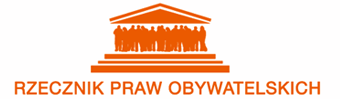 Patron spotkania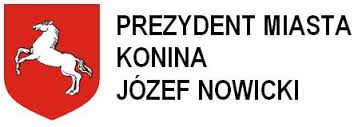 Patron spotkania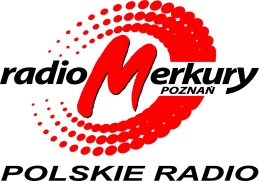 Centrum Edukacji i Aktywizacji ZawodowejOsób Niepełnosprawnychul. Poznańska 62 lok. 10160-853 Poznańtel. +48 61 679 29 94+ 48 511 944 261poznan@idn.org.plwww.aktywizacja.org.plCentrum Edukacji i Aktywizacji ZawodowejOsób Niepełnosprawnychul. Poznańska 62 lok. 10160-853 Poznańtel. +48 61 679 29 94+ 48 511 944 261poznan@idn.org.plwww.aktywizacja.org.plPatron spotkaniaPatron spotkaniaCentrum Edukacji i Aktywizacji ZawodowejOsób Niepełnosprawnychul. Poznańska 62 lok. 10160-853 Poznańtel. +48 61 679 29 94+ 48 511 944 261poznan@idn.org.plwww.aktywizacja.org.plCentrum Edukacji i Aktywizacji ZawodowejOsób Niepełnosprawnychul. Poznańska 62 lok. 10160-853 Poznańtel. +48 61 679 29 94+ 48 511 944 261poznan@idn.org.plwww.aktywizacja.org.plPatron spotkaniaPatron spotkania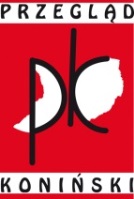 Centrum Edukacji i Aktywizacji ZawodowejOsób Niepełnosprawnychul. Poznańska 62 lok. 10160-853 Poznańtel. +48 61 679 29 94+ 48 511 944 261poznan@idn.org.plwww.aktywizacja.org.plCentrum Edukacji i Aktywizacji ZawodowejOsób Niepełnosprawnychul. Poznańska 62 lok. 10160-853 Poznańtel. +48 61 679 29 94+ 48 511 944 261poznan@idn.org.plwww.aktywizacja.org.plPatron spotkaniaPatron spotkaniaCentrum Edukacji i Aktywizacji ZawodowejOsób Niepełnosprawnychul. Poznańska 62 lok. 10160-853 Poznańtel. +48 61 679 29 94+ 48 511 944 261poznan@idn.org.plwww.aktywizacja.org.plCentrum Edukacji i Aktywizacji ZawodowejOsób Niepełnosprawnychul. Poznańska 62 lok. 10160-853 Poznańtel. +48 61 679 29 94+ 48 511 944 261poznan@idn.org.plwww.aktywizacja.org.plPatron spotkaniaPatron spotkania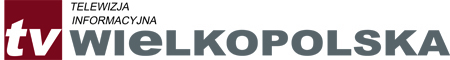 